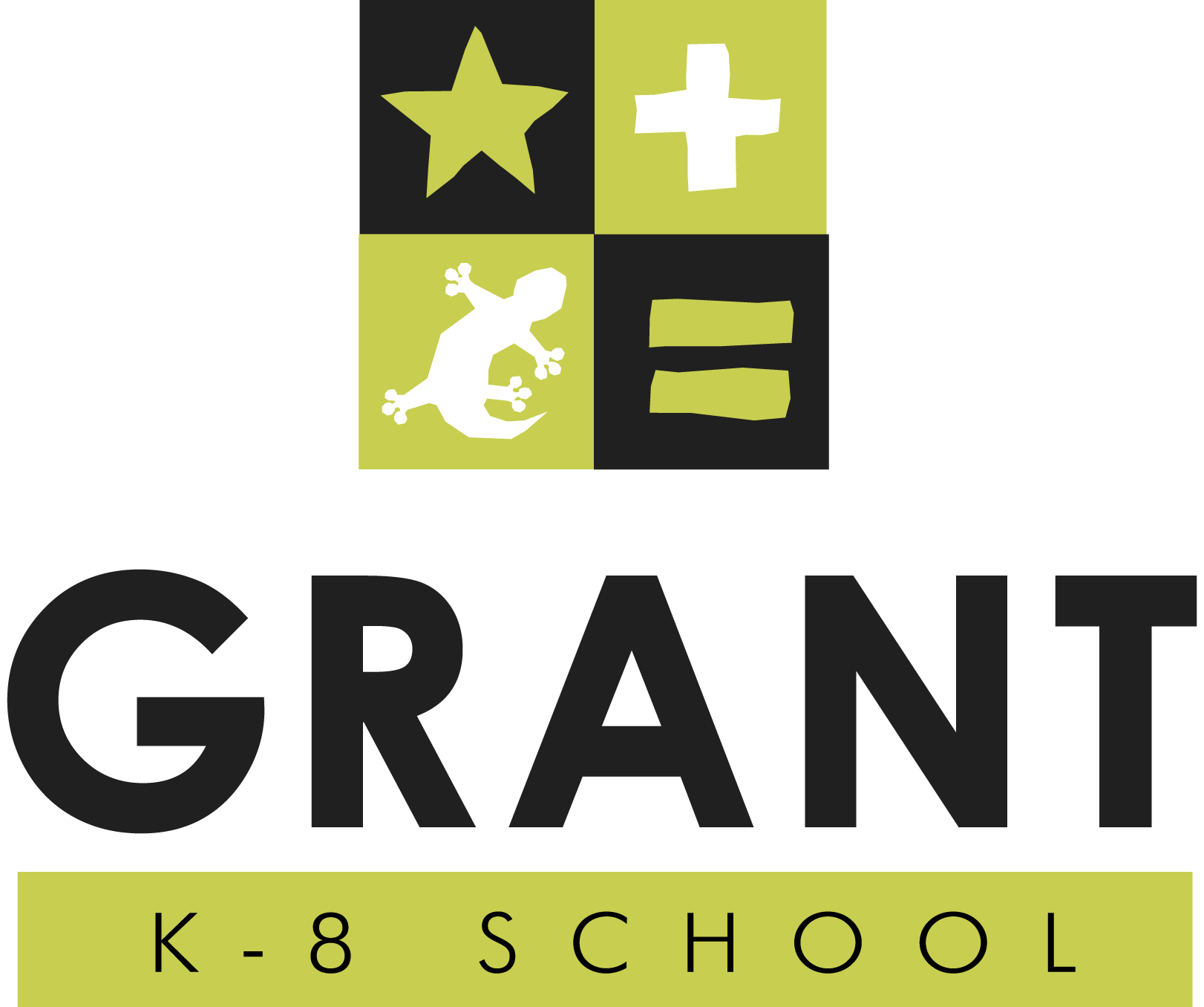 PTA AGENDA				Tuesday, October 9th, 2018 7:45 a.m.@1425 Washington Place, School Auditorium_____________________________________Call to Order – Holly WrightIntroduction of Board membersApproval of Minutes JuneSeptember (posted & emailed)Treasurer’s Report (posted & emailed)	Members vote on release of funds per Budget (Motions)Presentation Items (30 minutes)New Business:President’s reportCall for VolunteersSixth Grade camp chairperson needed ASAP for popular chocolate sale (Jen Medeiros)Book Fair “Enchanted Forest” Dec 3-7, set up Nov. 30 (Taline Tokatlian)Parent recognition November 15: BBQ lunch at schoolAssembly plans:November: screening the S-Word at PTA meetingJanuary: MindfulnessOld Business:Halloween Carnival update—Jen SmithReflections update—Sarah EkedalVP committee meetings—Shasta PraterAdministrative Updates (15 minutes)Principal Kathy LordenRoundtableAdjourn